26 августа 2017 года Епифанский центр Культуры принимало участие в праздновании Дня города Кимовска. Праздничное мероприятие проходило на стадионе, парад шествие открыли участники спортивных соревнований. На центральной арене стадиона проходила увлекательная, семейная программа " Мама, папа, я - Спортивная семья". Ведущая Сажина Елена и её помощник Спортик, в роли которого выступил Силкин Степан, заводили участников, болельщиков и гостей искромётным юмором, позитивом на протяжении всей программы. В соревнованиях приняли участие семейные команды Кимовского района. Традиционным стал вынос спортивного флага и огня соревнований. Ярким украшением праздника стала студия " Карусель" и вокальная группа " Муравушка". Победителям и участникам соревнований были вручены медали и памятные подарки.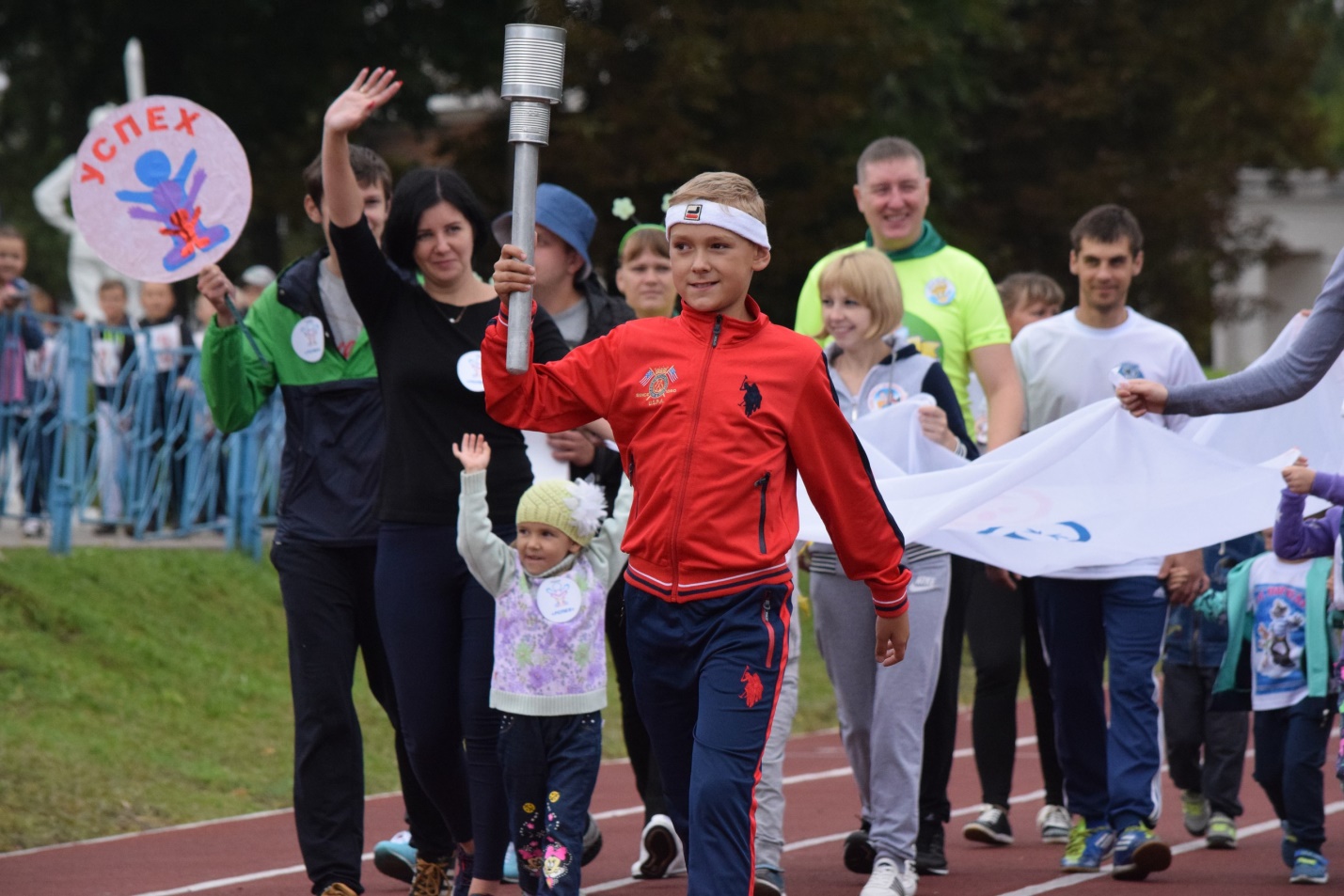 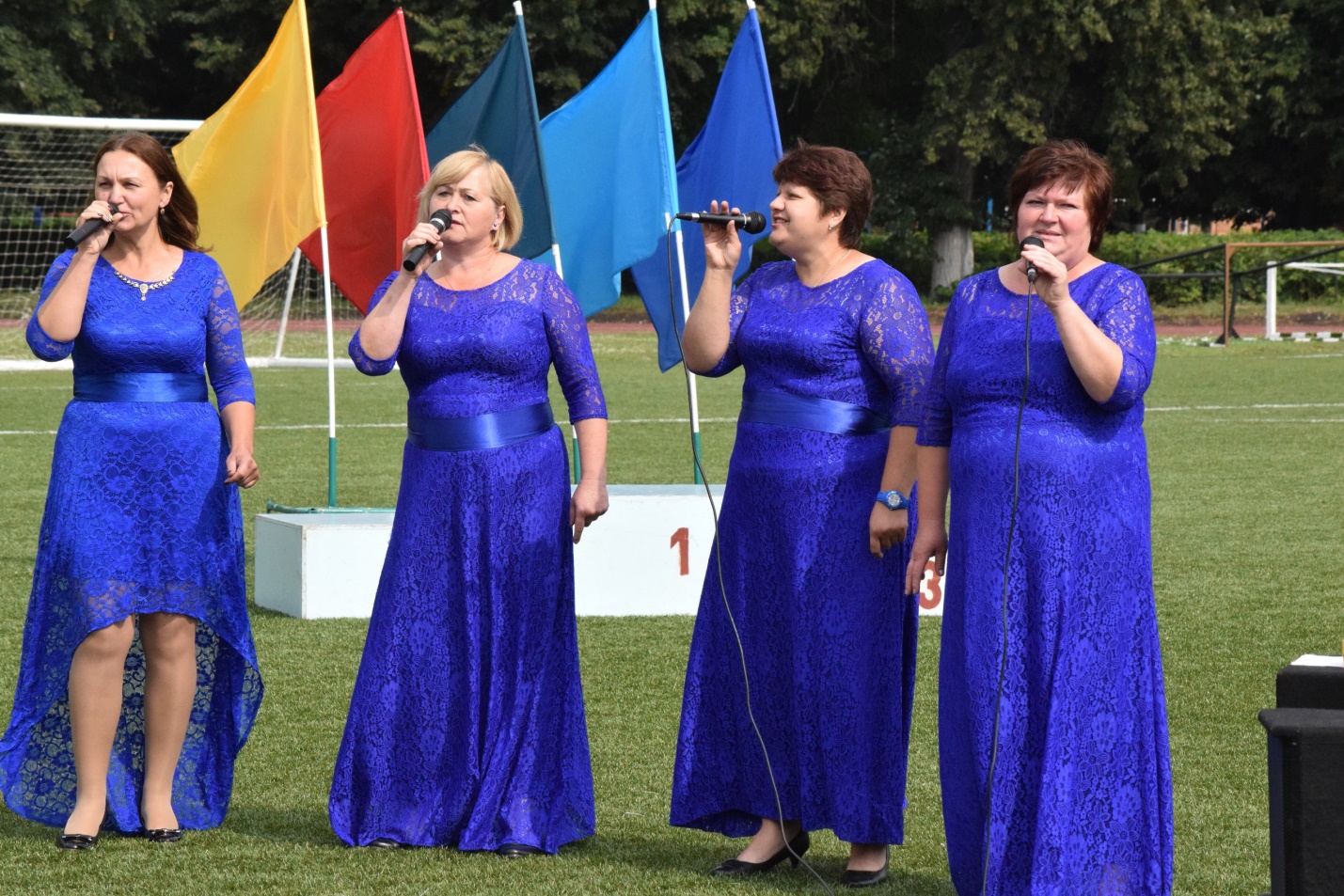 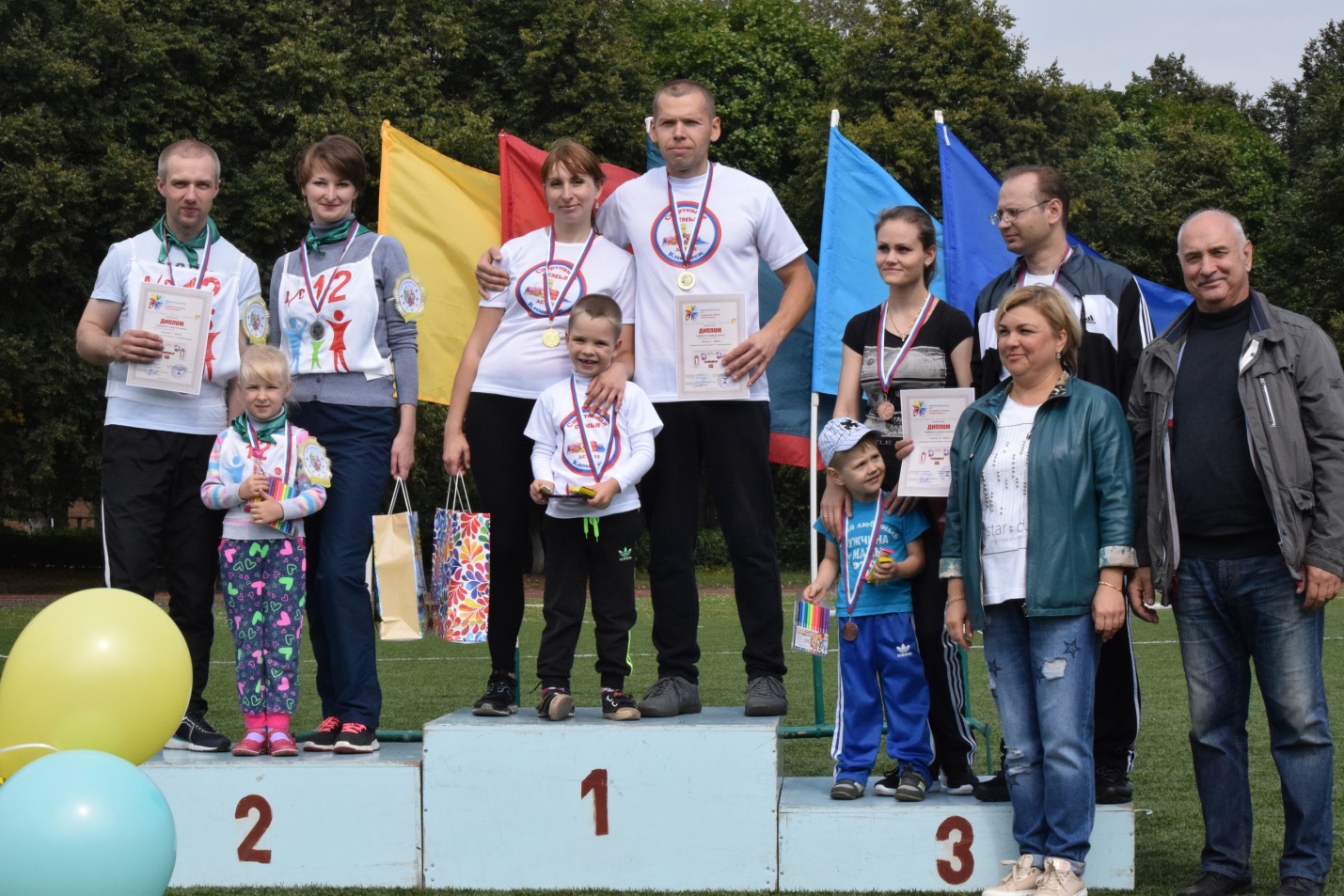 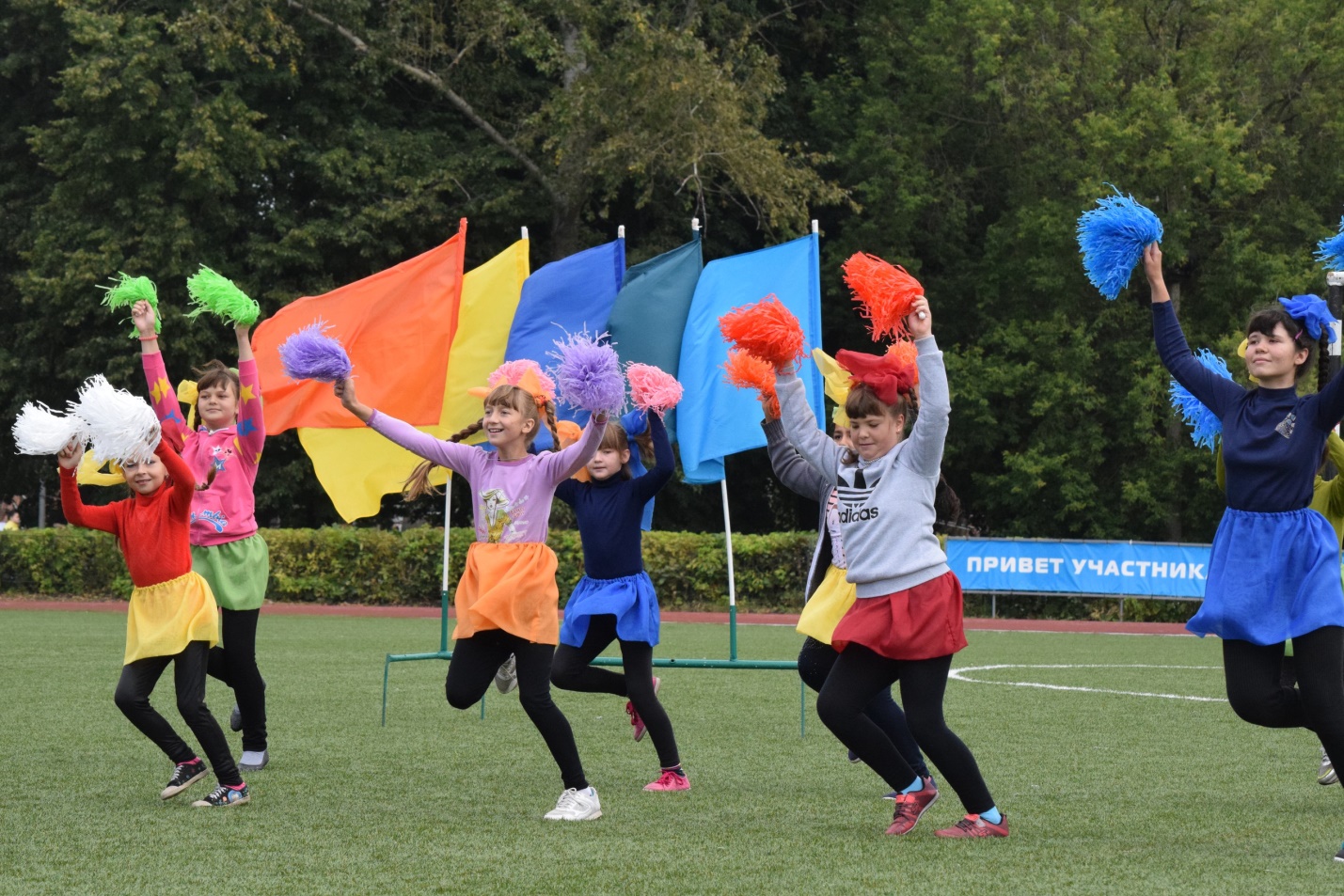 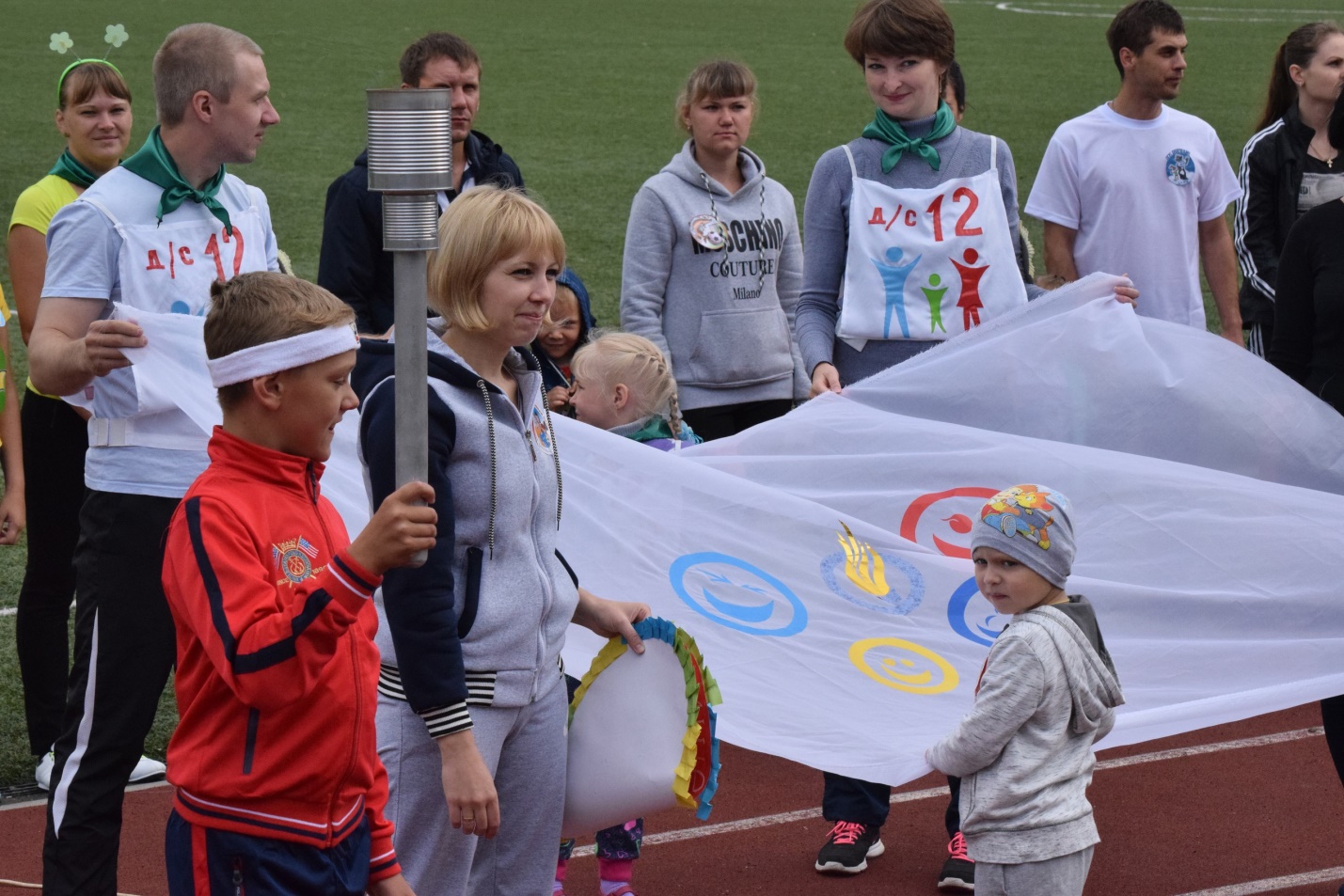 